RAHUL. Rahul.349129@2freemail.comOBJECTIVEAn accomplished and proven professional with more than 8 years of experience in financial service and retail sector with expertise operations, customer service & and sales  (With a valid UAE Driving license) looking for the position of sales, marketing or customer service jobs in an organization; to utilize my vast exposure and skills in managing workplace, to explore the joy of customer delight, to benefit the organization, and to emerge as a valuable Team member.Rivoli Group LLC    						     Feb 12 – Till NowDesignation: Sales ExecutiveKey Responsibilities: Understanding and providing assistance in satisfying customer needs & queries about products, prices and servicesAdvising customers on product ranges best suited to their needsAchieving the sales target and focus on increasing sales by using advanced sales techniquesFocusing on Up selling/ Cross sellingMaintaining customer relationships in order to build long term brand loyaltyHandling new launches, promotion of products and visual merchandisingEnsuring stock replenishment at all timesMaintaining general cleanliness, hygiene standards and visual displaysImplementing CRM at the store level and providing relevant feedbackCoordinating with Customer Care Centre for after sales serviceGenerating Daily Sales ReportFollowing all company procedures in ordering, cash handling and other common practicesKotak Mahindra Old Mutual Life Insurance Co Ltd.         May 08 – Aug 11Designation: Branch operations ExecutiveDuration: Three years and three months Key Responsibilities: Preliminary underwriting of Insurance policies.Periodic training to Internal staffs and corporate agentsQuality assessment of Applications.Medical & Financial Underwriting of ApplicationsClient Service.Documentation & maintenance of client records (Policy related).Tracking Renewal payments and follow up with the clients.Cross selling Insurance policies to existing customersVendor Management.Expense management.Report Generation & Presentation.Organization: HDFC Standard Life Insurance Co Ltd             Mar 07 – Apr 08                              Designation: Branch Operations OfficerDuration: One year and two Months Key Responsibilities: Preliminary underwriting of Insurance policiesPeriodic training to Internal staffs and corporate agentsQuality assessment of ApplicationsMedical & Financial Underwriting of ApplicationsClient ServiceDocumentation & maintenance of client records (Policy related)Tracking Renewal payments and follow up with the clients.Cross selling Insurance policies to existing customersVendor ManagementExpense management Report Generation & Presentation.Organization: Shriram Transport Finance Co. Ltd                    Jan 06 – Feb 07Designation: Accounts AssistantDuration: One year and one Month Key Responsibilities: Client Documentation (Vehicle Finance documents)Client Data MaintenanceInitial Data upload.Tracking payments and follow up with the clients.Book keeping, Report Generation & Presentation.Ensuring quality & accuracy at each level Organization:Shriram Life Insureance Co Ltd			May 05 - Dec 06Designation: Sales executiveDuration:Eight MonthsKey responsibilitiesRecruitment of AdvisorsTraining & Devolepment of advsorsSelling Insurace policies to potential customersTracking Renewal payments and follow up with the clientsCross selling suitable financial product to existing customersMeeting Company given targetsACADEMIC PROFILECOMPUTER SKILLSOperating Systems: Ms. Dos, Windows 2000/ XPPackages: Ms OfficeAccounting Packages: (Tally 6.3) and MS OfficeSoftware Knowledge: Life Asia & IBOSSTRENGTHSExcellent communication & Good selling skills.Good personality and immaculately groomedOther Traits : Fast learner, Good listener, Team Player, Professionalism and AdaptableACHIEVEMENTSSuccessfully completed a Project on Over All Financial Performance of Kanjikode Apparels as a part of M.Com DegreeAttended a Ten day’s Camp of National Service Scheme.  Have received specific appreciation from clients for timely actions on requests pertaining to Policy and Unit linked transactions.Got “Above expectations” performance rating in the last three appraisals.LANGUAGES KNOWN	English, Malayalam, Hindi & TamilPERSONAL DETAILSFather’s Name			:	N.P. RamachandranunniSex					:	MaleMarital Status			:	MarriedReferences will be provided on RequestAcademicYear of PassingUniversity/Board Of EducationPercentageB. Com (Income Tax)April 2004University of Calicut56.7%Pre DegreeApril 2001University of Calicut53.2%SSLCApril 1999Board of Education Kerala52%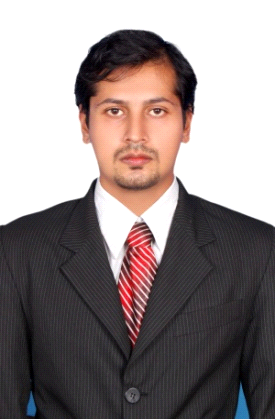 